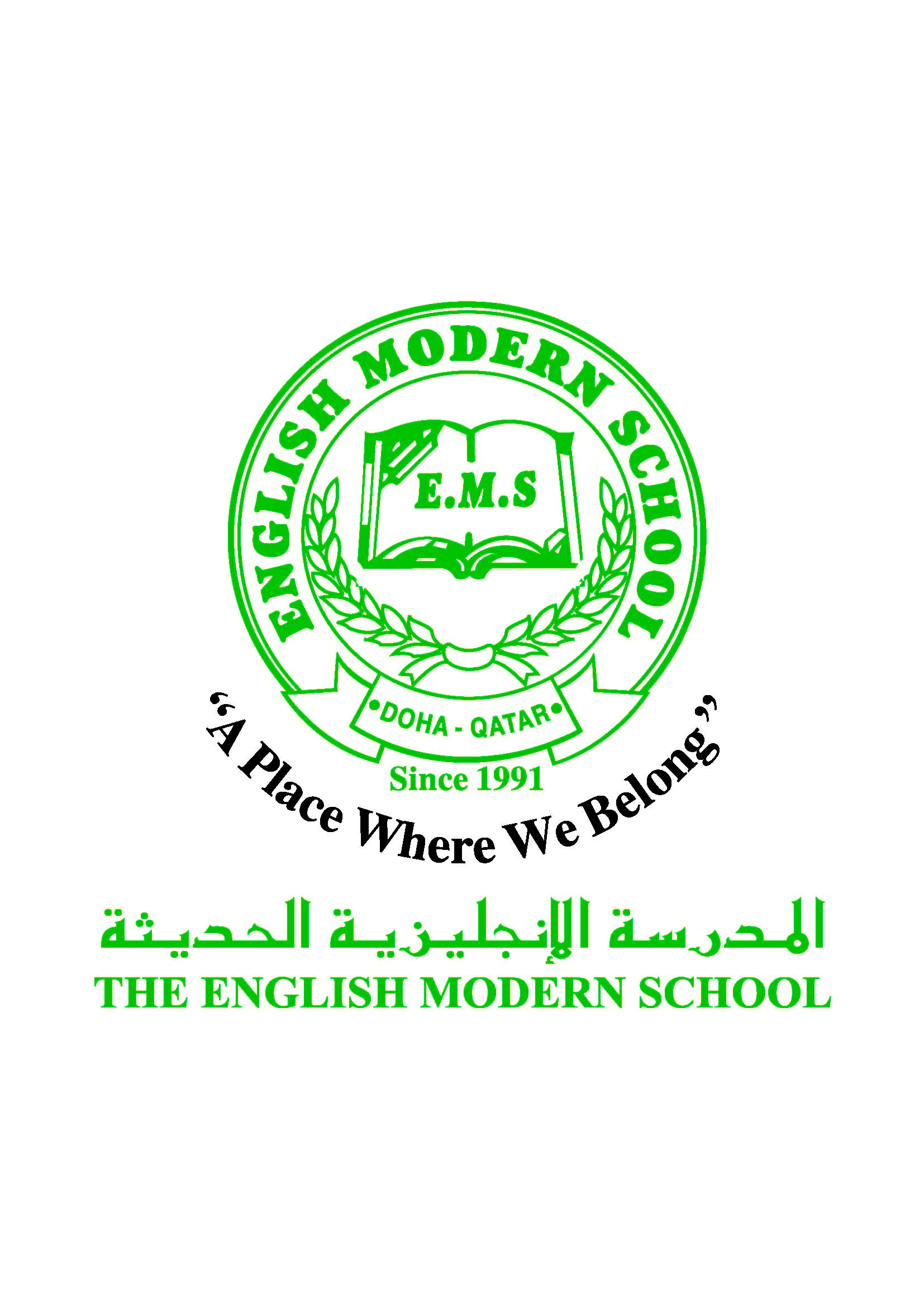            الرسالة الاسبوعية للفترة  من 2 / 4/ 2017 الى 6 /4 / 2017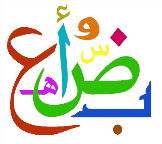 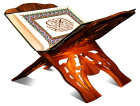 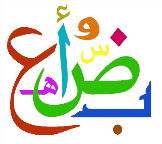 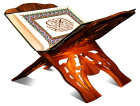 اللغة العربيةاللغة العربيةاللغة العربيةاللغة العربيةاليوم  والتاريخالدرس/ النشاطأعمال الصف الواجبات الأحد الأفعال الجامدة والأفعال المشتقة التعرف على الفعل الجامد والمشتق طبق وتدرب السؤال الأول ص 81الإثنينتابع الدرس : الأفعال الجامدة والأفعال المشتقة الإجابة على أسئلة الدرس ص 80-81.....................الثلاثاء الإملاء : تعزيز كتابة الهمزة المتوسطة مراجعة وتعزيز قواعد التهجئة كتابة جمل تحتوي همزة متوسطة السؤال 2 ص 84 الأربعاء نشاط الكتابة : الحضارة الغربية بين الرفض والقبول تأليف موضوع عن العادات والتقاليد في الوطن العربي  استخدام معلومات من مصادر متعددة  كتابة نص نقاشي  عن الحضارة الغربية الخميس نشاط الاستماع : مناظرة بين الأغنياء والفقراء  الاستماع إلى النص والإجابة عن أسئلة الدرس ..................التربية الإسلاميةالتربية الإسلاميةالتربية الإسلاميةالتربية الإسلاميةاليوم والتاريخالدرس/ النشاطأعمال الصف الواجبات الاثنين الحدييث الشريف : قيمة العمل  التعرف على قيمة العمل من خلال الحديث الشريف التعرف على راوي الحديث : اسمه ونسبه وإسلامه  حفظ الحديث الشريف الثلاثاء تابع الدرس : قيمة العمل التعرف على قيمةالعمل في الإسلام ما يستفاد من الحديث الشريفكراسة النشاط  درس آداب الاستئذان السؤال والثاني تاريخ قطرتاريخ قطرتاريخ قطرتاريخ قطراليوم والتاريخالدرس/ النشاطأعمال الصف الواجبات الأربعاء اللجنة الوطنية وحقوق الانسانص 44-46قراءة الدرس التعرف على الحقوق التي تجب لكل انسانالاجابة على أسئلة الدرس حكمة الأسبوع / كل شيء إذا كثر رخص إلّا العقل فكلّما كثر زادت قيمته، وكلام الإنسان يدلّ على رجاحة عقله.

 